2016.01.24. Kedves Családjaink! smile hangulatjel

Legyen ez az első közös bejelentkezés az utazásról és az első teljes itt töltött napunkról:
Az utazás zökkenőmentesen zajlott. Az Emiratesnél az úton kapott menü is isteni volt: Dubajig az ebéd: sült marha kumpripürével, sütemény, tonhalsaláta, kenyér vajjal és sajttal, gyümölcs.
Az ablak mellett ültünk kettes ülésen, úgyhogy gyönyörködtünk a kilátásban.
Kaptunk vörösbort és Baley'st is, úgyhogy a hangulat is remek volt grin hangulatjel
A dubaji átszálláson sem volt gond, bár nekem (Zsuzsi ír) annyira gyanús a fejem, hogy a tornacipőt és minden réteget le kellett vennem magamról (na jó, 1-1 réteget hagytak mindenhol) grin hangulatjel A dubaji reptér elképesztően hatalmas. Még a levegőből nézve is minden fényűző (még az úttestet is kivilágítják). A reggeli is nagyon bőséges volt: omlett vagy halas valami, sütemény, kalács lekvárral, gyümölcs. 
Az érkezés Colomboba szintén problémamentes volt. Móni már ott várt ránk a kisbusszal, amivel továbbutaztunk Weligamába. 
A vezetési stílus itt leginkább a délolaszra hasonlít Peti szerint grin hangulatjel (nem jó elől ülni grin hangulatjel ) Útközben kicsit megálltunk, ismerkedtünk egy násznéppel, felfrissültünk.
A hazaérkezés után elmentünk enni. Az ételek valóban olcsók és mennyeiek. Meglátogattuk az óceánt is. Nagyon hosszú a partszakasz, ahol strandolni, szörfözni lehet, Peti szerint legalább 3 km hosszú. Este elmentünk egy buddhista szertartásra (nagyon érdekes volt, tömjéneztek, virágokat adtak át egymásnak), este pedig kicsit elmerültünk Weligama utcáiban.
Ma reggel (vasárnap) jógával kezdtük a napot az óceánparton smile hangulatjel Enyhén giccsesen gyönyörű volt grin hangulatjel Utána lubickoltunk egyet, majd elfogyasztottuk a Móni által készített zöld turmixot. Ezután kicsit pihentünk, ebédeltünk egy keveset majd SUPolni indultunk 2 tuk-tukkal. Nagyon mókásan festettünk, mert már a szálláson felfújtuk a SUPokat, rögzítettük őket a tuk-tuk tetején, majd így indultunk neki az öbölnek. SUP után következett a SUP-jóga, amit Peti és én is kipróbáltunk. Nagyon jól éreztük magunkat, valóban nagyon élvezetes sport. Peti is nagyon ügyes volt, sok gyakorlatot meg tudott csinálni. Azt is megtanultuk, hogy az óceán sodró erejével azért vigyáznunk kell!
Este egy másik helyre mentünk vacsorázni. Beszélgettünk, jókat ettünk, hamar elment az idő smile hangulatjel
Holnap 5-kor kelünk, mert 6-kor indul a hajónk a bálnalesre! Nagyon izgatottak vagyuk!

Sok puszi mindenkinek! Hiányztok nakünk! smile hangulatjel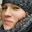 Annamáriaó, de szuper! nagyon jó szórakozást holnapra! puszi! Megnéztem a képeket, nagyon klasszak. Zsuzsi, azért még elég fehér vagy, valami legyen wink hangulatjelHorváthPuszi nektek!!! Örülünk, hogy minden olyan jól alakult! További szép napokat. Persze nekünk is szuper, el tudom képzelni mit nem adnátok pár centi hóért.AnikóIzgultunk az út miatt, hogy az ellátás jó legyen, kapjatok eleget enni és inni. Ott a Zsuzsi volt gyanús, nálunk visszafelé a Gábort vitték el, bevállalta a piros laptoptáskát, azt nem szeretik a németek, már máskor is előfordult! smile hangulatjel Jó bálnalest holnap! Sapkát, napolajat vigyetek - vegyetek. A szállás jó? Puszi2016.01.25.HorváthKérünk 1 ámbrát emlékül:)AnnamáriaNa apu, ezt reggel kellett volna, nem fog visszamenni érteHorváthNo-no! apa csak 1 van!?! smile hangulatjel smile hangulatjelPersze, ha nehéznek tűnik, majd megyek...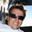 PeterSziasztok!

A tegnapi beszámolóból kimaradt, hogy Petihez eljött egy ayurvedikus doktor. Az Ayurveda tudomány őshazája India és Srí Lanka. Nagyon kedves volt, megvizsgálta Petit, és elmondta, hogy szerinte 4-6 hét kezeléssel, ami magában hordoz spirituális (mentális), gyógyszeres és fizikai terápiát is, lehetne elérni bizonyos fokú fejlődést. Ezt Peti túl hosszúnak találta (napi 3 órás kezelés), ezért lehet, hogy csak belekóstol majd egy kis illóolajos kezelésbe. 
Ma fél 6-kor keltünk, mert bálnalesre indultunk Mirissába. Mirissában nagyon hangulatos kikötő van. Kicsit bonyodalmasan ment a jegyvásárlás, mert itt sok minden feketén, a turisták lehúzásával megy. Az út ára 6.500 srí lankai rúpiára emelkedett 2.000-ről 1 nap alatt (1 rúpia kb. 2 Ft). A végén 4.500-ig sikerült lealkudni Móninak. Nem egy lélekvesztőn eresztettek bennünket útnak, rendes turistahajóval utaztunk, székekkel, nem agyonzsúfolva, néhány japán és indiai, valamint egy orosz anya-fia páros társaságában. Az út 5 órán át tartott, nagyon sok delfint, egy "emeletes" teknőst wink hangulatjel (pálmafák, szerelem földön-vízen-levegőben grin hangulatjel ) láttunk. Peti és én is úgy láttuk, mintha messze tőlünk lett volna 1-1 bálna, de sajnos nem emelkedtek ki teljesen a vízből. Nemzetközi kargóhajóból is elcsíptünk egy párat smile hangulatjel Az út nagyon hosszú volt, kaptunk kis reggelit, innivalót (tea angolosan), joghurtot, de sokan elaludtak a nézelődés közben, és voltak olyanok is, akik folyamatosan tengeribetegséggel küzdöttek frown hangulatjel Szerencsére mi Petivel jól voltunk, a hatalmas hullámokat is jól viseltük, a hajó ide-oda ringatózott, kb. mint egy 5 órás hullámvasút smile hangulatjel A táj csodás volt, én még sosem láttam az óceánt csak önmagában úgy, hogy minden part látótávolságon kívülre esett.
Elvileg négy féle bálnát lehetett volna látni: kék bálna, kardszárnyú delfin és még kettő (sajnos elfelejtettem), de ma csak 1 hajó jelezte, hogy láttak egy kék bálnát (ez egyfajta verseny a helyi hajósok között). Van olyan, hogy semmit sem sikerül lencse/napszemüveg végre kapni.
A bálnales után megnéztük a csodás mirissai tengerpartot. Peti csobbant is egyet a nagy hullámokban. A hazaérkezésünk után elaludtunk. Délután kicsit nézelődtünk a városban, de a mai SUP és jóga órákra nem maradt a társaságban szufla. Este közösen vacsoráztunk. 
Holnap már jóval aktívabb napra készülünk!

Hiányoztok!
Puszi

U.i.: apukám, Tiád az ámbrás, csak arra vár, hogy hazavigyed, mert a mi 30 kilós csomaghatárunkba nem fér be wink hangulatjelCsevegés végePeti kiegészítette a bálnafajták listáját eggyel: sperm whale (ezt mindenkinek a fantáziájára bízzuk grin hangulatjel )anikóKöszi a hosszú, élvezetes beszámolót. Peti azért esetleg kipróbálhatná 3-4 napon át a hosszabb kezelést is, azt nem lehet? Már jó barnák vagytok?HorváthKomolyan kérdem, láttátok őket? Tényleg nagyobbak az alsó karomnál? No és tudnak úszni, vagy csak a vízen járnak, ahogy én is szoktam. Még további szépséges napokat kívánunk Nektek! jÓ KIFOGÁS SOSE rossz, egyszerűen el akarod dugni azt az inci-finci bálnát 1 óriás delfin mögé. smile hangulatjel Jó szórakozást és vigyázzatok magatokra! Puszi! HorváthHa jó a kezelés én hajlandó vagyok kimenni...neked könyvelned kell...Áldozatkészapád2016.01.27.PeterJó reggelt! Jól vagyunk, csak hosszú volt a tegnapi nap. Ma nemzeti parkba megyünk elefántlesre, este megpróbálunk részletesen beszámolni! Legyen szép napotok! PusziAnikópuszi. nem sokat pihentek. bírjátok?PeterBírjuk smile hangulatjel Csak tegnap későn értünk haza. Kirugtunk a hámból smile hangulatjelAnikójól tettétek. szép napot!PeterPuszi! wink hangulatjel6:18Horváthszép napot nektek:)Csevegés végeKedves Családjaink!2016.01.27. este
Nagyon mozgalmas két nap áll mögöttünk.
Tegnap (kedd) is reggel 8-kor jógára indultunk az óceánpartra. Peti is szorgosan csinálja a gyakorlatokat, és amikor elfárad, csobban egyet a habokban, míg a többiek izzadva nyújtanak tovább a napot smile hangulatjel
Jóga után megmártóztunk a hullámokban. A weligamai partszakasz kedvez a kezdő szörfösöknek, úgyhogy sok deszkással találkozunk. Délután egykor indultunk tovább a SUPokkal felszerelt tuk-tukokon a "Jungle Beach" felé. Ahogy a neve is mutatja, nagyon vadregényes környezetben található a strand: egy óriási sziklafal őserdei környezet fogadott bennünket. A víz SUPolásra is kiváló volt. Snorkelezés, lubickolás és SUP-jóga következett. A vízes jóga során ezúttal fix pontot találtunk egy bójában, így most nyugodtan lehetett ringatózni, nyújtani, meditálni. Peti hatalmasat úszott, követte a SUPot kipróbáló táborosokat. 
A hegy tetjén egy hatalmas sztúpa volt. Buddhista szerzetesek pont szertartást tartottak. Kaptunk tőlük apró megszentelt cukorkát, és áldást kértünk Petinek: füstölőt gyújtottunk, a szerzetessel együtt mantráztunk, majd a szerzetes elmondta a jókívánságait. 
Úton-útfélen kókuszárusokba botlunk, ilyenkor mindig megisszukk 1-1 kókusz tejét, szétvágatjuk, és kikanalazzuk a belsejét.
A vacsorát ezúttal az indiai óceán partján fogyasztottuk el. Tenger gyümölcsei tálat rendeltünk. Eközben a parton halászhajók sorakoztak, egy szertartáshoz készülődtek, ahová meghívtak bennünket is. Egy öreg sámán áldotta meg a hajót, mert már 3 napja nem volt kapásuk (az átlagos napi mennyiség kb. 4 tonna szokott lenni). Tűzijátékban is gyönyörködtünk. A parton sétáltunk haza.

Ma (szerda) ismét 8-kor keltünk útra. Mikrobusszal vágtunk neki az UdaWalawa Nemzeti Parkhoz vezető útnak.
Matarában megálltunk, mert egy templom kertjében két elefántot láttunk. A nőstényt meg lehetett simogatni, sőt banánt is kaphatott tőlünk smile hangulatjel Sajnos ezek az állatok láncra voltak verve, az ott lévő katonák szerint azért, hogy a templomba igyekvőket ne támadják meg. A hím nagyon idegesnek tűnt, nem is merészkedtünk a közelébe. A reggeli után továbbindultunk.
Kb. 3 órás volt az út a nemzeti parkig. A park csodálatos volt. 2 dzsippel ment a csapatunk. A sorőfünk ugyan nem beszélt angolul, de sasszemmel kiszúrta az apró kolibriket is, úgyhogy sok csodás élményben volt részünk. Rendkívül sok elefántot és bébielefántot láttunk, fantasztikus volt megfigyelni a családokat, és látni, hogy az anyaállatok hogyan óvták és segítették az "apróságaikat". Láttunk bivalyokat, kolibriket, pávát, sasokat, teknőcöt... A túra végén a bébielefántok etetését is megnézhettük: mivel ezeket az állatokat nem szeretnék megszelidíteni, hanem visszaengedik őket a vadonba, ezért csak a képzett gondozók végezhették az etetést (tölcsérrel öntötték a fánik szájába a vizet), és a simogatás is tiltott volt. Estére értünk vissza. 
Weligmában költöttük el a vacsorát, most kipihenjük a fáradalmakat.

Sok puszi Mindenkinek! Megpróbálunk mihamarabb jelentkezni!
Ja, és perszer hiányoztok mindannyian! smile hangulatjelCsevegés vége2016.01.28. Hahó, Drága Szeretteink! Most ünnepelni megyünk Melcsi születésnapját, ezért lehet, hogy csak holnap jelentkezünk hosszabban! A mai nap is nagyon aktívan telt. Most találkozunk Zsókáékkal (a másik táborral). Egy hegytetőn lesz a mulatság smile hangulatjel Krokodillal nem találkoztunk, de a helyi horgászokra kicsit ráhoztuk a frászt smile hangulatjel 
Hiányoztak! Holnap válaszolunk a kérdésekre! Sok puszi smile hangulatjel2016.01.28 esteHahó kalandozók! Annyira imádom azt a képet, meg is osztottam én is! Nagyon-nagyon jó, és minden, amit írtok! Zsuzsi az életben nem húztad ki még ennyire magad! Ezt majd szeretném kis keretben! Sokat gondolok rátok, például, amikor sorba állok a mekiben, meg amikor felülök a metróra, és dolgozni jövök. itt ez a sok csodás találmány, amitől ti most meg vagytok fosztva! Kitartás! Puszi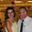 HorváthHorváthHorváthEz valami fantasztikus, én meg rendezem a vadmalacot, kb. éjfélig. Ti is hiányoztok. Örülünk a sok fantasztikus élményeteknek! Továbbra is minden jót és jó szórakozást! Remélem a következő napjaitok is jól telnek majd. Azért a pihiről sem szabad elfelejtkeznetek. 1 elefáni nem fér el a zsebetekben? Sok puszi nektek! smile hangulatjel Amyu-apu! smile hangulatjel smile hangulatjel smile hangulatjelHorváthAz elefánikat nem leltem meg! frown hangulatjelBiztos a zsebetekben felejtettétek! smile hangulatjelCs 15:01PeterHahó, Drága Szeretteink! Most ünnepelni megyünk Melcsi születésnapját, ezért lehet, hogy csak holnap jelentkezünk hosszabban! A mai nap is nagyon aktívan telt. Most találkozunk Zsókáékkal (a másik táborral). Egy hegytetőn lesz a mulatság smile hangulatjel Krokodillal nem találkoztunk, de a helyi horgászokra kicsit ráhoztuk a frászt smile hangulatjel 
Hiányoztak! Holnap válaszolunk a kérdésekre! Sok puszi smile hangulatjel2016.01.28. 
Az aktív és kimaradozó élet miatt most kerítünk sort az elmaradásokra:
A szállásról: a szállás valóban úgy fest, mint a képeken. Nagyon kellemes, és Móninak hála, nagyon kedvező áron jutottunk hozzá. Baldachinos ágyunk van, hogy a szúnyogoktól tudjunk pihenni (bár én néha úgy érzem, hogy a feltálalt vacsora vagyunk. Van meleg víz, ami Srí Lankán ritka dolognak minősül. A házigazdánk nagyon kedves, sok mindenben segít nekünk, Meli csütörtöki születésnapjára is meglepetéssel kedveskedett. A kertben csodás növények vannak, és olykor-olykor feltűnik egy-egy méretes (1-1,5 m hosszú) varánusz is. A tengerparthoz nagyon közel vagyunk, és bár át kell mennünk 2 úttesten az óceánig, a 2 perces út nem túl megterhelő. 

Csütörtök: mivel a csapat nagyon kimerült a nemzeti parkos programban, ezért csak 9-kor kezdődött a reggeli jóga. Peti ezúttal nem tartott velünk, pihent egyet helyette. Délután egykor indultunk SUPolni a közeli partszakaszra. Ezúttal tovább merészkedtünk a folyón, átmentünk 2 híd alatt is. Időközben a halászok vad kapálózására lettünk figyelmesek a partról. Azerencsére velünk volt egy helyi fiú, Rochan, aki nagyon sok mindenben segíti a nyaralásunkat. Tolmácsolta, hogy a riadalom oka, hogy féltenek bennünket a krokodiloktól. Az egyik halász gyorsan motorcsónakba pattant, és többször körülhajózta az útvonalunkat, hogy az esetleges hüllőket messzire üldözze. Valós veszély valószínűleg nem fenyegetett bennünket, de itt a helyiek is nagyon bizonytalanok, hogy mely tavakban és folyókban tanyáznak krokodilok (főleg édesvízi krokodilok élnek Srí Lankán, de sósvízi példányok is vannak). 
A SUP után következett a SUP-jóga, ami nagyon kellemes és üdítő élmény volt. Egész gyereksereg rajongott a SUPokért a parton. A lányok el is vitték néhányukat egy-egy körre, amit mindannyian nagyon élveztek!
Hazatérve a szálló vezetője meglepte a szülinapos csapattagot egy süteménnyel és szépen előkészített gyümölcstállal. Az ünneplés azonban itt nem szakadt meg, este tovább indultunk Unawatunába, ahol megvacsoráztunk. Sajnos a hegytetőn ezúttal nem volt mulatság, így egy óceánparti helyen roptuk hajnalig. Az éjszakai hazajutás tuk-tukkal igencsak elhúzódott, mert a sofőr nem ismerte az utat, és mivel kb. 200-zal hajtott az üres úton, az útjelző táblákat csak hátsó szemek és valamilyen szélfogó növesztésével tudtuk volna kibetűzni.

A csütörtöki parti eredményeként a reggeli jóga elmaradt, mert a csoport csak a 60 perces "egyhelyben fekszem gyógysörrel a kezemben, napernyővel felettem" típusú "meditációra lett volna képes. 
Délutánra aztán összekapta magát a SUPos társaság, és ismét útnak indultunk. Ezúttal a Weligama és Midigama határán fekvő lótuszvirágokkal teli tóra (vagyis inkább tóhálózatra) esett a választásunk. A környezet csodálatos volt, dzsungelszerű mesevilág. A SUPok felbukkanásakor egész rajongótáborunk lesz a partokon, ezúttal is videóra vették a "mutatványunkat", és a többen végigkísérik a 2-3 órás programunkat.
A SUP-jógát egy hatalmas varánusz zavarta meg, amely addigra, mire 10x meséljük majd el a történetet, minimum 10 m-es krokodillá fogja kinőni magát. :-) Elég mókás volt, ahogy a vízből kiemelkedő szempártól meghűlt bennünk a vér. Mint kiderült, korábban már végigszökellt a tavirózsa leveleken, de arról mi lemaradtunk. Közben azt is megfigyelhettük, hogy a helyi halász, hogyan ellenőrzi a zsákmányt egy teherautó abroncs és egy hatalmas bambuszrúd segítségével. 
Az estét Peti barátjával, Nemere Zsókával töltöttük, aki Fuerteventuráról érkezett Srí Lankára szörföt oktatni. Petivel sok régi emléket felelevenítettek, hangulatos estét töltöttünk együtt.

Reméljük, hogy mindannyian jól vagytok!
Mi csodásan érezzük magunkat!
2016.01.30. esteHahó-hahó, drága Családok!

Szombat: Remekül vagyunk! A csapat nagy része kicsit szomorkás a közelgő távozásuk miatt, mindenki igyekszik kihasználni az utolsó óceánparti napokat.
Ma reggel is jógával indult a nap. Petivel ezúttal sétálgatni és fényképezni mentünk helyette, valamint a programunkat tervezgettük keddtől. Valószínűleg Colomboból majd a Hegyvidék felé vesszük az irányt, a teaültetvények, rizsteraszok és vízesések felé. A szervezés sajnos lassan megy, mert szeretnénk mindent kihozni a hátralévő időből, és persze túl sok dolgot szeretnénk belesűríteni a következő napokba. Figyelembe kell vennünk, hogy a közlekedés nagyon nehézkes, a sziget beljese felé egyáltalán nincs autópálya (néhol rendes út sem). Remélhetőleg holnap döntünk, és még időben találunk szállást a neten.
Délután SUPolni indultunk. A Kogawa tóról lemondtunk, mert a halászok véleménye a krokodil-helyzetről nagyon eltérő volt: a tó óriási, de hogy melyik részén élnek a krokodilok, bizonytalannak látszott, fél marha vízbe dobásával pedig inkább nem próbálkoztunk a helyszínen. A választásunk ezért a mirissai öbölre és az itteni kikötőre esett. Ismét látványosságként tekintettek a SUP-deszkákra, a hajósok sorra dicsérték, beszédbe elegyedtek velünk, volt, aki a hajójára is felengedett bennünket. Videókat és fényképeket készítettek az itt nem mindennapinak számító sportról. Azt hittük, hogy a SUP a szörfösök számára "egyszerű" sportnak tűnik, de már hallottuk tőlük, hogy ez másfajta állóképességet és egyensúlyozást igényel, ezért van, aki még tart is tőle.
A kikötőben egy bójához erősítettük magunkat, így zajlott a vizes jóga. Egy érdeklődő helyi be is úszott hozzánk, és egy ideig így figyelte az eseményeket.  
Weligamában sajnos nem látszik a naplemente, de Mirissában ezúttal gyönyörködhettünk a látványban. Csodás volt a narancs-rózsaszín-lila árnyalatokban játszó fények és a pálmafák találkozása. Sokszorosan túlhaladtunk az "enyhén giccses" szinten.  
Este Petivel elmerültünk az utcai életben. Ezúttal utcai és mozgóárusoknál vacsoráztunk, felfedeztük a helyi boltokat, és szuvenírek után kutattunk (eddig ezekre nem volt idő, és sajnos most sem sok).
Holnap lesz a búcsúesténk Weligamában. Reggeli napfelkelte, jóga, SUP-os programok, tengerparti sütögetés és csomagolás lesz terítéken, úgyhogy egy percig sem fogunk unatkozni.

Jól vagytok?
Sokszor puszilunk Benneteket:
Peti és Zsuzsi
2016.01.31. Vasárnap esteKedves Szeretteink!

Lehetséges, hogy a további napokban nem tudunk folyamatosan hírt adni magunkról hosszabban, mert hétfő reggel elhagyjuk a szállást, és útnak indulunk Colombo felé. A többiek hétfő éjszaka hazarepülnek, mi pedig folytatjuk az utunkat. Még bizonytalan, hogy a szállásunkon lesz-e internet, bár az Airbnb (lelki szemeim előtt apukám agya vadul kattog, hogy ez mi lehet, de felfedem a titkot: egy globális szállásfoglaló és -kiadó portál), ezt ígéri smile hangulatjel Kedd hajnalban vonattal utazunk tovább Colomboból állítólag Ázsia legszebb vasútvonalán – ezt mindenképp le kell ellenőriznünk (szóval végig kell mennünk az összes többi ázsiai vasútvonalon is grin hangulatjel ) –, a 292,4 km-es utat 10 óra alatt teszi meg a gőzpöfögő vagyis Diesel mozdony smile hangulatjel . Ella és Nuwara Eliya a főbb úticéljaink. Az útikönyvek teaültetvényeket, teraszos rizsföldeket és vízeséseket ígérnek. A Hegyvidék az angol gyarmati élet színtere volt, de azért ez a környék is tartogat kulturális látnivalókat, amiket természetesen szintén ellenőrzünk smile hangulatjel Kirándulás, teagyár látogatás lesznek elsősorban terítéken. Itt ebben az időszakban 10-20 fok közötti a hőmérséklet (sokkal melegebb nem is nagyon van errefelé az év során), úgyhogy próbáljuk szoktatni magunkat a hazai viszonyokhoz smile hangulatjel
Ha nem sikerülne internethez jutnunk, akkor sms-ben értesítünk Benneteket minden nap.
A mai vasárnapi nap a weligamai búcsúnapunk. A napfelkeltét Peti nélkül néztem meg, mert ő közben nagyon jót durmolt. Színorgia, mint a tegnapi naplementénél, sajnos nem volt, inkább csak derengett és egyre erősödött a fény, de mivel az alapot az Indiai óceán szolgáltatta, ez is csodás volt. A házból való kijutás egyébként nem volt egyszerű, hiszen hét lakat alatt tartanak bennünket éjszaka smile hangulatjel
Délután ismét SUPolni mentünk. Mivel a tegnapi nap nagyon élvezetes volt, ismét Mirissába irányítottuk a tuktukokat. Ma az öböl másik felét fedeztük fel. A sziklák tetején egy pávakolónia köszöntött bennünket. A halászok ismét barátságosan és érdeklődéssel fogadtak minket, valamint tesztelték, hogy mennyire közel jöhetnek a hajóval, míg majd csak eldől valaki smile hangulatjel Jóga helyett ma SUP-meditációt végeztünk, mert eléggé elfáradt a társaság. Egyesek (kicsit konkrétabban Zsuzsi) el is aludtak, úgyhogy a partra vontatás maradt az egyetlen lehetséges mód a hazaszállításukra grin hangulatjel . A SUPolás végén végre megpillantottunk egy nagy majomcsaládot is. Pár perc után egészen megszokták a jelenlétünket, és közelebb merészkedtek.
Este a házban vacsoráztunk, a házigazda és a szakács készítették el számunkra friss tenger gyümölcseiből a fogásokat. Csodásan megrakott asztalt készítettek el számunkra, a piacon frissen szerezték be a hozzávalókat, és egész délután a konyhában tüsténkedtek, sürögtek-forogtak. Pár érdekességet el is lestünk tőlük (pl. kókusz kinyerése a héjból, rákcsipsz és csicseriborsóból készült puffancs kisütése).
Az estét a tengerparton egy kis tábortűzzel folytattuk. Nem egyszerű itt tábortüzet rakni, hiszen a nagy páratartalom miatt a fa nem szárad ki, szóval folyamatosan újra kellett élesztgetni a lángot.

Holnap (hétfő) nagyon aktív napunk lesz. 9-kor indulunk útnak a főváros felé, útközben megállunk SUPolni és a tengerben fürdeni. Estére érkezünk majd várhatóan Colomboba.
Próbálunk mielőbb jelentkezni!
Reméljük, jól telik a napotok!
Sokat gondolunk Rátok!
02.01.
Sok puszi:
Peti és ZsuzsiA csomagokat a colomboi reptéren hagyjuk, úgyhogy csak 1-1 hátizsákot és még valami pakkot viszünk. Köszönjük! Sok pusziNem biztos, hogy örülnének, ha a rizsföldek közepére behajóznánk a deszkákkal wink hangulatjelamúgy állítólag 25 fokig is felmegy arra a napokban a hőmérséklet, úgyhogy reméljük, nem fogunk fázni sem!PeterKB. 3 óra múlva érkezünk meg Colomboba. Utána még 1 óra a szállás. Épp vacsizunk egy csodálatos helyen. PuszilunkJó étvágyat, pusziÉs mivel utaztok?PeterMost kisbusszal.PeterUtána tuk-tukkal.PeterElég izgi, nem működik a helyi telefonunk.2016.02.03. Szerda hajnal, 2:47A hétfői nap nagyon aktívan telt. Reggel korán keltünk a pakolás miatt, 9-re érkezett értünk a mikrobusz. Ezúttal még nehezebb volt bepakolni a cuccokat, de végül minden és mindenki befért.

Blogon kívüli infó: Móni és Rochan tegnap Galléban nem sokkal az indulástól számítva kiszállt az autóból, és busszal utaztak tovább Colomboba. Ennek több oka volt: Móni kicsit már besokallt a társaságra (ezt majd otthon elmeséljük), és az egyetemen sem úgy alakultak a dolgok, ahogy eltervezte, úgyhogy nagyon ideges volt.

Móni és Rochan Galle-ból busszal mentek tovább Colomboba, úgyhogy a csapat 7 főre csökkenve haladt tovább.
Hikkaduwában megálltunk, 2,5 óra szabadidőnk volt. A város egy nagyobb turistahely, ahol ki volt kötve, hogy „ a fürdőruha viselése csak a strand területén megengedett”. Hirtelen arra gondoltam, hogy csupa meztelen ember fog itt szaladgálni a büntetés elkerülése végett, de átlagos strandvárosnak tűnt inkább. Vásárolgattunk a bazársoron, majd egy utolsót csobbantunk a habokban, kiélveztük a meleg hullámokat, és megettünk 1-1 nagyon finom csokis-banános rottyt (a palacsintára hasonlított ebben a formában).
Utána továbbhaladtunk, a következő úticélunk Bentota volt. Sajnos itt nem sikerült összefutni Móni ismerősével, Dylannal, aki körbevezetett volna bennünket, mivel a sofőrünk eléggé törte az angolt, és nem tudta, hogy kiről kérdezem. 2 órás hajókirándulásra indultunk egy csónakkal. Az itteni tó élővilága káprázatos. A víz egyes részei sósak, mások édesek. Az édesvízben krokodilok tanyáznak, mi is láttunk több példányt: némelyik csak a fejét dugta ki félig sejtelmesen, de akadt olyan is, amelyik büszkén napoztatta magát egy sziklán. Egy helyi fiú az általa megfogott bébikrokodilt mutatta meg nekünk. Bár 8 hónapos volt, nem volt hosszabb, mint 30 cm. A fiú szerint a helyi példányok 5-6 év alatt érik el a 2-3 m-es nagyságukat. A kiskrokodil még nem volt veszélyes, a fejünkön, illetve a vállunkon is elidőzött smile hangulatjel A hajózás során láttunk még számos csodaszép madarat, tarajos sült, lábpedikűrre használt haltenyészetet különböző méretű halakkal (a legnagyobbak szerintünk már az egész embert felfalják smile hangulatjel ) és kaméleont is. 
A vízből csodás mangrove fák emelkednek ki. A mangrove (gyertyafa) erdő a függő gyökerekkel csodás volt. Behajóztunk a fák közé. Rendkívül sejtelmes volt a hangulat a szűrt fényű erdőben. Lehetőséget kaptunk arra is, hogy felmásszunk a fákra. A függő gyökerek rendkívül erősek, hihetetlen vékony ágak is kényelmesen megtartották a súlyunkat. Peti ezt inkább a csónakból szemlélte.
Órási Buddha szobor építését is láthattuk. A műalkotás a májusi buddhista ünnepre készül.
A csónakázás után egy nagyon hangulatos és szép étteremben elköltöttük az utolsó közös vacsoránkat. Nagyon exkluzív helynek tűnt, hiszen csak turistákat engedtek be ide, élőzenével szórakoztatták a vendégeket, de időről időre kb. 3 méterrel az étterem/szálloda mellett éktelen robajjal elhaladt 1-1 vonat smile hangulatjel
Utána folytattuk az utunkat a reptér felé. Ezúttal már nem volt több megálló, elbúcsúztunk a csoporttól. Mi a reptéren a csomagmegőrzőben letettük a két nagy pakkunkat a deszkákkal. Ehhez még előtte a reptéren kis lakatokat kellett vennünk, mert az a szabály, hogy azt rá kell varázsolnunk a biztonság érdekében. A reptér területét alig engedte a biztonsági személyzet elhagyni, nem nagyon értették, hogy miért csak most akarjuk lerakni a csomagjainkat, ha már 10 napja itt időzünk. Végül sikerült tuk-tukba szállni, és eljutni Ashan Airbnb-n lefoglalt szobájába, de mivel ezúttal a sofőrünket igazoltatták, csak 1:15-kor érkeztünk meg. Ashan édesapja foglalkozott velünk. Nagyon vendégszerető és segítőkész volt ismeretségünk néhány órája alatt. Annyira fáradtak voltunk, hogy a wifi jelszót elfelejtettük elkérni, ezért nem sikerült már életjelet adni magunkról. Reggel pedig Peti próbálta bevetni a Mónitól ellesett konnektor-trükköt több eszköz egyidejű feltöltésére, aminek az lett az eredménye, hogy teljesen kilőttük az áramot a házban (kicsit szégyelljük, de nem vallottuk be, hogy mi voltunk a hibásak, mert még a magunkkal hozott brit nemzetközösségi dugaszolóaljzatot is foyamatosan mutogattuk a tulajnak.)
De most újra itt vagyunk, és már csak 2-t kell aludni, és újra 3D-ben élvezhetjük egymás társaságát!
Másnap (kedd) reggel korán keltünk, igyekeztünk ki a pályaudvarra. Colombo óriási város, a lakossága 10 millió fő (kb. 1 M fő katolikus, 2 M fő muszlim és 7 M buddhista). Ashan édesapja fuvarozott bennünket, bemutatta a várost, és segített a Colombo-Badulla útvonalra jegyet szerezni, az úticélunk Ella volt. Nagy szerencsénk volt, mert még kaptunk az 1. osztályra jegyet. Itt nincs tülekedés (1 jegy 1.250 rúpiába került, 1 rúpia kb. 2 Ft), mert ezek a jegyek drágának minősülnek a 272,6 km-es útra. A teljes út 10 órán át tart, mi valamivel több mint 9 órát utaztunk.
Helyi érdekesség: sok „jobb”, úgymond nyugatinak minősített étteremben, szállodában nem engedik be egyáltalán a helyi lakosokat. A vonaton még a peronon sem állhatnak helyiek a turisták között, mert a „railway protection guard” elküldi őket. A vonaton az első osztály kocsija előtt mindvégig ült egy biztonsági ember, aki arra vigyázott, hogy csak turisták léphessenek be.
Az egész vonatút csodálatos volt. Fantasztikus volt megfigyelni a környezet változását, ahogy a pálmafák dzsungeléből eljutottunk a csodásan zöldellő tea- és teraszos rizsföldekig. Ámulatba ejtő tájakon vezetett az út, alig győztük kapkodni a fejünket az egyes oldalak között. Időközben számos iskolát, krikettező gyerekeket és dolgozó, földet művelő embert láttunk.
További érdekesség, hogy Srí Lankán nem különülnek el egymástól a szegény és gazdag negyedek. Lerobbant bádoghajlékok mellett megférnek a többemeletes paloták és fordítva. Általában viszonylag kis kerttel rendelkeznek, tehát helyrajzilag nagyon közel van egymáshoz két világ, de a szociális és mindennapi életben nagyon nagyok az eltérések.
A vonatról leszállva a szálláshelyre indultunk. Sajnos nagyon meredek lépcső vezetett fel ide, ezért némileg változtatnunk kell a másnapi tervünkön, valószínűleg már előbb elindulunk vissza, Nuwara Eliya felé. A kilátás valóban lélegzetellállító: a Little Adam’s Peakre és egy vízesésre nyílik a terasz.
A vacsorát is az erkélyen töltöttük el, rice & curry volt a menü, csak úgy roskadozott az asztal. Beszédbe elegyedtünk a svéd szomszédainkkal is, megosztottuk a tapasztalatainkat.
Most nyugovóra térünk. Puszilunk Benneteket! Hiányoztok!Anikó: köszi a reszletes beszamolot. pihenjetek. hianyoztok. akkor ma mar visszafele fogtok utazni?6:55Horváth Zoltán elhagyta a beszélgetést.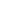 8:38Annamária Horváth felvette: Horváth Zoltán.Megérkeztünk délután Nuwara Eliyaba. Majd jövünk a beszámolóval. Holnap kora délután indulunk vissza Colomboba a reptérre. Már elköltöttük a srí lankai búcsúvacsoránkat smile hangulatjel18:53PeterMZperX, MZperX, jelentkezünk! smile hangulatjel

Az utolsó srí lankából írt beszámolónk következik a szerdai (február 03.) napról (az utolsó napról csak Dubajban vagy otthon írunk majd smile hangulatjel ):
A tegnapi élménybeszámolóból kimaradt, hogy a szuperhosszú vonatút során kb. 400 m-es tengerszint körüli magasságról felkúszik a vonat 1900 m felettre smile hangulatjel , úgyhogy a flóra és fauna ennek megfelelően változik. 

Most kb. 2000-2100 m magasan vagyunk. Nappal kb. 25 °C fok, de délután 5-től rohamosan csökkenni kezdett a hőmérséklet.

Mivel az ellai szállásunk nehezen volt megközelíthető (kb. két emeletnyi erősen töredezett kőlépcsőn kellett fel- és lejutni, ezért úgy döntöttünk, hogy Ellában nem kirándulunk, inkább előbb indulunk vissza Nuwara Eliyába. Az erkélyen a svéd szomszédokkal elköltött reggeli után, amihez a desszert a csodás kilátás volt, tuk-tukba pattantunk, és Bandarawela a Dowe-barlangtemplom felé vettük az irányt. A barlangtemplom egy buddhista kegyhely, amelyet 400 éves freskók díszítenek. Itt a kőfalban egy 4 m magas, állítólag 2100 éves Buddha szobor várja a hívőket és látogatókat. Ezután a helyi buszállomásra mentünk. A tuk-tukos 4.500 rúpiát kért volna az útért Nuwara Eliyába, amit sokalltunk, ezért úgy döntöttünk, hogy autentikus helyi busszal indulunk tovább. A buszpályaudvarokon nem igazán lehet kiigazodni, mert semmi nincs kiírva (vagy csak szingaléz írásjelekkel, amik ugyan nagyon szépek, de valójában sok helyi sem tudja őket elolvasni, mert sokan már csak a fonetikus írást ismerik, tehát hangzás alapján írnak), a helyiek viszont nagyon segítőkészek, egy férfi rögtön ki is szaladt az úttest közepére, és megállított nekünk egy közvetlen buszt Nuwara Eliya felé. A „megállított” egy kicsit erős kifejezés, mert én úgy szálltam fel, hogy közben ment a busz, és 3x kellett a sofőrnek szólnom, hogy teljesen álljon meg, mert a „férjem” így nem tud felkapaszkodni a meredek lépcsőfokokra (egy európai nő itt nyilván a férjével utazik együtt smile hangulatjel ).
A buszút is nagyon érdekes volt. Rajtunk kívül csak helyi lakosokat láttunk. Nincsenek megállók, vagyis a nagyobb városokban vannak fix pontok, de másutt az emberek csak kiállnak az út közepére (, és szerintem közben vadul imádkoznak, hogy el ne csapja őket smile hangulatjel ), ekkor lelassít a járgány, felpattannak, amikor pedig leszállnának, akkor jelzik a sofőrnek, aki bárhol megáll az útszakaszon.
A jegy ára jóval kedvezőbb volt, mint a tuk-tuké, kettőnknek mindössze 160 rúpiába (kb. 320 Ft-ba került).
Az út rendkívül kanyargós volt, nagyon meredek szerpentineken haladtunk. Egyébként elképesztően sok busz száguld mindenféle irányba, viszont a menetrendek meglehetősen ad hoc jellegűek.
Fél 2 körül érkeztünk meg Nuwara Eliyába, a Fény városába. Itt állítólag mindig csodásak a fényviszonyok. A szállás megtalálása kicsit nehézkes volt, mivel a vásárolt telefonkártyánk nem akart működni. Végül találtunk egy üzletet, ahol sikerült felhívnunk a lefoglalt szálláshely tulajdonosát, aki értünk küldte az egyik emberét. A szállásról csodás kilátás nyílik a városra. Angolos teával és sütivel vártak bennünket. Délután felfedeztük a várost: gyalog, kis ösvényeken át indultunk útnak, meglátogattuk a városi piacot, ami teljesen ázsiai hangulatú, zsúfolt bódék, szűk sikátorszerű sorok, rengetek fűszer, zöldség és gyümölcs. Ezek után a postahivatalba mentünk, ami viszont teljesen angol stílusú. A városban egyébként az építészeti stílus teljesen más, mint a déli területen volt. Nagyon erőteljesek a gyarmati vonások, de a gazdag negyedek mellett ázsiai hangulatú bazársorokban kóborolhatunk. Ezután a Viktória Parkba látogattunk, ahol rendkívül sokféle óriási fát láttunk (szerintem Peti az összessel lefotóztatta magát grin hangulatjel ) A helyi iskoláslányok megkértek bennünket, hogy hadd fotózkodhassanak velünk, úgyhogy itt már tuti, hogy sztárok vagyunk a fészbúkon, csak nem tudunk róla grin hangulatjel
Sajnos ma már nem tudtunk elmenni a teagyárba, mert ott reggel kezdődik az élet, bemutatják a teakészítés egész folyamatát, és délután állítólag már leáll a gyártás. A házigazdánk – aki egyébként helyi – megfeledkezett a holnapi nemzeti ünnepről – február 4-én ünneplik Srí Lankán a Függetlenség Napját -, ezért lehet, hogy sajnos a gyárat már nem fogjuk tudni megnézni, de azt ígérte nekünk, hogy mindenképp elvisz bennünket egy teaültetvényre, ahol megnézhetjük, hogy zajlik ott a munka. Reméljük, hogy sikerülni fog (elég csalódott képet vágtunk, hogy érezze a nyomást smile hangulatjel )!
A nagy séta után megéheztünk, a srí lankai búcsúvacsoránkat a Ceybank Hotelben költöttük el. Változatos srí lankai büfévacsora volt, nagyon jól éreztük magunkat. Tuk-tukkal mentünk haza, 9 körül már nagyon csípős volt az idő.

Nagyon várjuk, hogy mit sikerül holnapra intéznie a szállásadónknak.
Pénteken 11:40-re ér a gépünk Budapestre a menetrend szerint, úgyhogy már csak kettőt kell aludni, és újra otthon leszünk.

Addig is sok-sok puszi! Az űrlap tetejeAz űrlap aljaAz űrlap tetejeAz űrlap alja